          Отловленные сотрудниками индивидуального предпринимателя Голомидова Екатерина Сергеевна животные без владельцев на территории городского округа Верхний Тагил находятся в приюте, расположенном по адресу: 624005, Российская Федерация, Свердловская область, Сысертский район, поселок Октябрьский, ул. Дружбы (за центральной котельной).      График работы приюта: понедельник – пятница, с 15-00 часов до 17 – 00 часов, с предварительным звонком для согласования времени посещения      (телефон 8 919 377 56 12).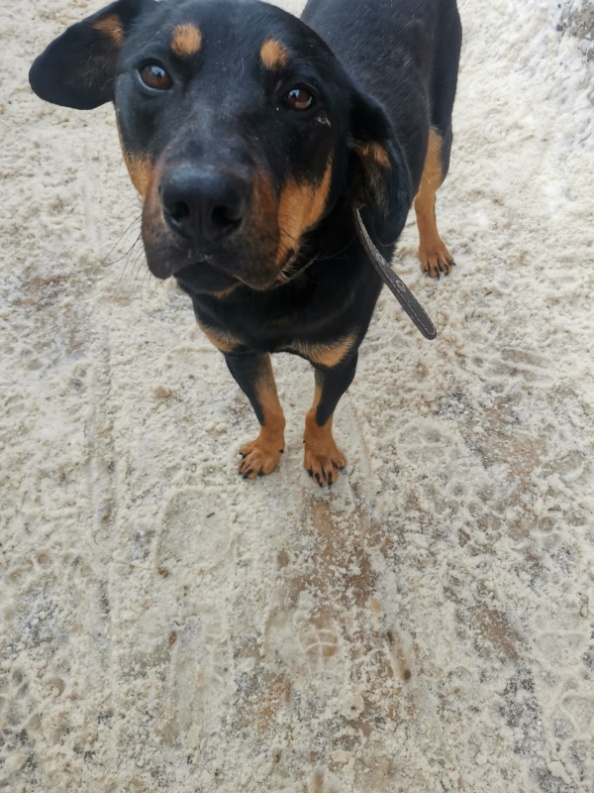 Отлов животного без владельца проведен 09.02.2022 г.в городе Верхний Тагил,улица Энтузиастов 7.самец, беспородный,    окрас черно-рыжий,возраст - 3 года.

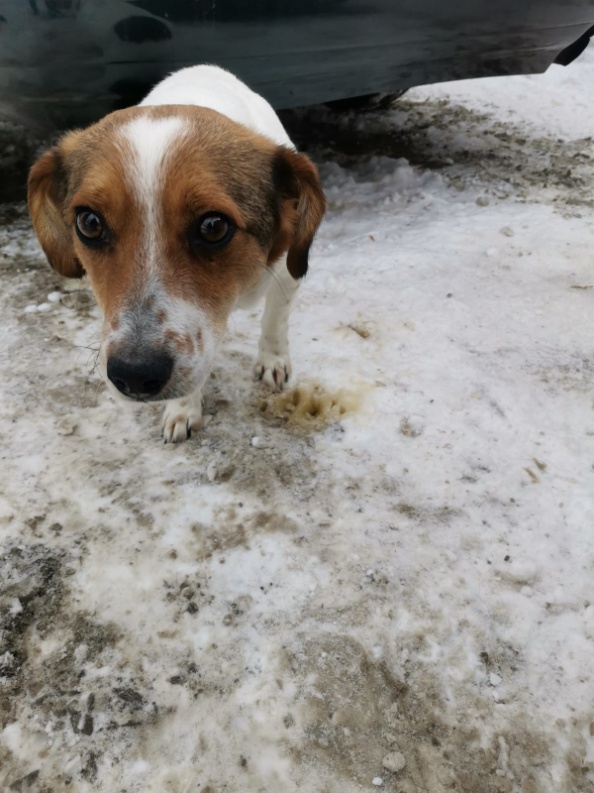 Отлов  животного без владельца проведен 09.02.2022 г. в городе Верхний Тагил,улица Энтузиастов 3.самка, беспородная,     окрас бело – рыжая,возраст - 2 года.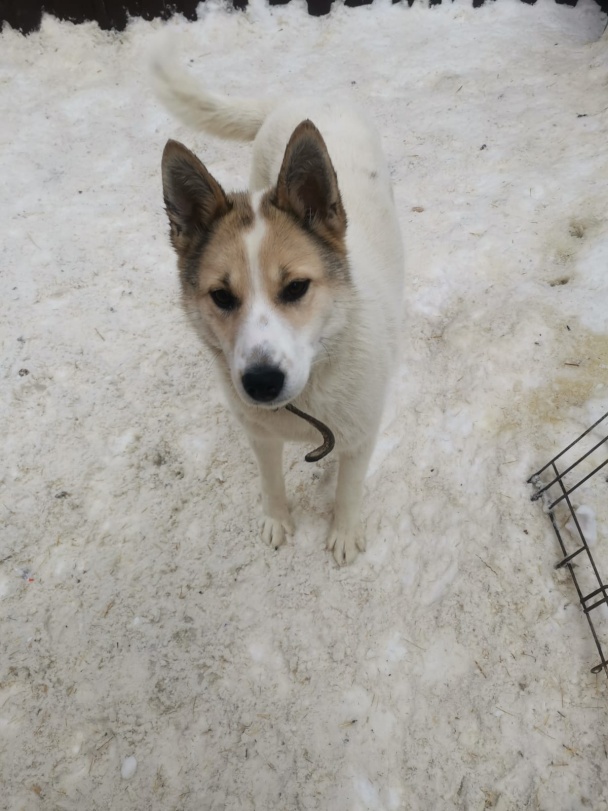 Отлов  животного без владельца проведен 09.02.2022 г. в поселке Половинный.самка, беспородная,     окрас бело – рыжая,возраст - 3 года.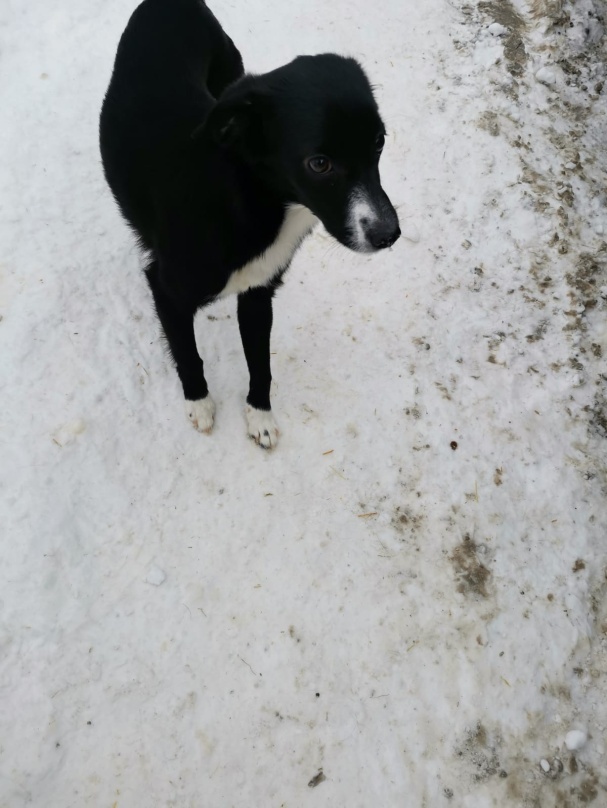 Отлов  животного без владельца проведен 09.02.2022 г. в городе Верхний Тагил,улица Ленина.самец, беспородный,     окрас черный с белой грудкой,возраст - 7 месяцев.